  PENGARUH ANGGARAN TERHADAP KINERJA KEUANGAN PADA         YAYASAN PENDIDIDKAN BHAKTI POS INDONESIAJURNAL TESISUntuk Memenuhi Salah  Satu Syarat Sidang Tesis Guna Memperoleh Gelar Magister Manajemen Konsentrasi Manajemen KeuanganOleh:RANI FITRIANINPM : 158020113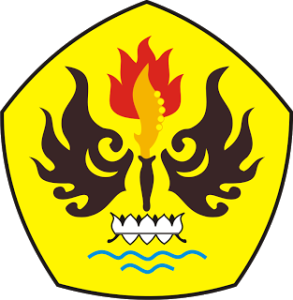 PROGRAM STUDI MAGISTER MANAJEMENPASCA SARJANA UNIVERSITAS PASUNDAN BANDUNG2018PENGARUH ANGGARAN TERHADAP KINERJA KEUANGAN PADA YAYASAN PENDIDIKAN BHAKTI POS INDONESIARani FitrianiABSTRAK	Penelitian ini bertujuan untuk mengetahui seberapa besar pengaruh antara Anggaran terhadap Kinerja Keuangan di Yayasan Pendidikan Bhakti Pos Indonesia (YPBPI) Bandung. Dalam penelitian ini, yang menjadi variabel bebasnya adalah anggaran, yang meliputi perencanaan dan pengendalian, sebagai variabel terikatnya adalah kinerja keuangan. 	Objek dalam penelitian ini adalah pegawai Yayasan Pendikan Bhakti Pos Indonesia (YPBPI), POLTEKPOS, dan STIMLOGPOS. Penelitian ini bertujuan untuk menganalisis "Pengaruh Anggaran Terhadap Kinerja Keuangan Pada Yayasan Pendidikan Bhakti Pos Indonesia". Analisis data yang digunakan dalam penelitian ini yaitu menggunakan data primer. Teknik pengumpulan data yang digunakan yaitu dengan membagikan kuesioner kepada 50 responden, dengan menggunakan sampel kuota.	Hasil penelitian ini meggunakan metode analisis Regresi Linier Berganda, Uji Validitas, Uji Reliabilitas, Analisis Korelasi Berganda, Koefisien Determinasi, Uji Hipotesis Simultan, dan Uji Hipotesis Parsial. 	Hasil penelitian menunjukkan bahwa variabel Perencanaan dan Pengendalian  berpengaruh positif dan signifikan terhadap Kinerja Keuangan. Besar Koefisien Determinasi Simultan adalah sebesar 89,3%, Artinya bahwa besarnya pengaruh anggaran (X) terhadap kinerja keuangan (Y) sebesar 89,3%, sedangkan sisanya sebesar 10,7%  dipengaruhi oleh variabel lainnya. Hasil uji F atau uji simultan mempergunakan software SPSS 23, hasil pengolahan data diperoleh Fhitung  sebesar (196,617)dengan Sig.F sebesar 0,000 lebih besar dari pada Ftabel sebesar (2,798), artinya bahwa Perencanaan dan Pengendalian berpengaruh positif dan signifikan terhadap Kinerja Keuangan. Hasil uji secara parsial untuk variabel perencanaan T hitung = 4,170 > T tabel = 2,011 atau dengan sig. 0,000 < 0,05, artinya bahwa variabel perencanaan berpengaruh signifikan terhadap kinerja keuangan. Hasil uji parsial untuk variabel pengenalian T hitunh=2,451 > T tabel = 2,011 atau dengan sig. 0,018 < 0,05, artinya bahwa variabel pengendalian berpengaruh signifikan terhadap kinerja keuangan.Kata Kunci: Perencanaan; Pengendalian; Kinerja Keuangan.ABSTRACT	The aim of  this reseach to determine how much influence between the Budget on Financial Performance in Education Foundation Bhakti Pos Indonesia (YPBPI) Bandung. In this study, the free variable is the budget, which includes planning and controlling, as the dependent variable is the financial performance.	Objects in this reseach were employees of Yayasan Pendikan Bhakti Pos Indonesia (YPBPI), POLTEKPOS, and STIMLOGPOS. This study aims to analyze "Budget Influence on Financial Performance at Education Foundation Bhakti Pos Indonesia". Data analysis used in this research is using primary data. Data collection technique used is by distributing questionnaires to 50 respondents, using quota samples.	The results of this study used Multiple Linear Regression analysis, Validity Test, Reliability Test, Multiple Correlation Analysis, Coefficient of Determination, Simultaneous Hypothesis Test, and Partial Hypothesis Test.	The results showing that the variables of Planning and Controlling have positive and significant impact on Financial Performance. Simultaneous Determination Coefficient is 89.3%, it means  that the influence of budget (X) to financial performance (Y) is 89.3%, while the rest of 10.7% is influenced by other variables. F test results or simultaneous test using SPSS 23 software, the result of data processing obtained Fcount (196,617) with Sig.F equal to 0.000 bigger than Ftable equal to (2,798), it means that Planning and Control have positive and significant influence to Financial Performance. Partial test results for planning variables T arithmetic = 4.170 > T table = 2.011 or with sig. 0.000 < 0,05, it means that planning variable have significant effect to financial performance. Partial test results for identification variable T arithmetic = 2.451 > T table = 2.011 or with sig. 0,018 < 0,05, it means that control variable have significant effect to financial performance.Keywords: Planning; Control; Financial Performance.DAFTAR PUSTAKAAlsa Asmadi, 2011, Pendekatan Kuantitatif dan Kualitatif serta Kombinasinya dalam Penelitian Psikologi, Pustaka Pelajar, Yogyakarta.Anthony, R.N. dan V Govindarajan. 2009 Sistem Pengendalian Manajemen, Jilid 1. Jakarta: Salemba Empat.Anthony, R.N. dan V Govindarajan. 2007 Sistem Pengendalian Manajemen Jilid 2. Jakarta: Salemba Empat.Atik dan Ratminto, 2012, Manajemen Pemasaran dan Pemasaran Jasa, Alfabeta, Bandung.Bernardine R. Wirjana, M.S.W, Susilo Supardo, 2007, Kepemimpinan Dasar-Dasar Pengembangannya, Andi Offset, Yogyakarta.Daft, Richard L, 2012, Era Baru Manajemen, Terjemahan Tita Maria kanita, Edisi 9, Buku 2, Salemba Empat, Jakarta.Daljono, 2009, Akuntansi Biaya Penentuan Harga Pokok dan Pengendalian, Universitas Diponegoro, Semarang.Darsono Purwanti, Ari, 2008, Penganggaran Perusahaan, Mitra wacana Meia, Jakarta.Deddy Nordiwan, Ayuningtyas Hertianti, 2016, Akuntansi Sektor Publik, Salemba Empat, Jakarta.Dewi Utari, Ari Purwanti, Darsono, Prawironegoro, 2014, Manajemen Keuangan, Kajian Praktik dan Teori dalam Mengelola Keuangan Organisasi Perusahaan, Mitra Wacana Media, Jakarta.Dian Hakif Nurdiansyah, 2010, 2013Analisis Fungsi Anggran Sebagai Alat Perencanaan dan Pengendalian Terhadap Kinerja Keuangan (Yayasan As-Syifa Al-Khoeriyah).Edy Sutrisno, 2014, Manfaat Sumber Daya Manusia, Kencana, JakartaEko Setiawan, 2013, Pengaruh Sasaran Anggaran Pengendalian Akuntansi dan Sistem Pelaoran Terhadap Akuntabilitas Konerja Pemerintah.Ellen, Cristina2011, Anggaran Perusahaan, Gramedia Pustaka Utama, Jakarta.Fahmi Irham, 2012, Analisis Laporan Keuangan, Cetakan ke-2, Alfabeta, Bandung.Francisca Erni Dwi P, 2010,Pengelolaan Anggaran dan Kinerja Puskesmas.George R Terry, Leslie W. Rue, 2010, Dasar-Dasar Manajmen, Cetakan Kesebelas, PT. Bumi Aksara, Jakarta.Hanafi, Mamduh M,dan Abdul Halim, 2007, Analisis Laporan Keuangan, Edisi Ketiga, Yogyakarta.Hansen, D.R. dan M.M Mowen. 2009. Akuntansi Manajerial. Salemba Empat, Jakarta.Hasibuan, Malayu, 2007, Manajemen Sumber Daya Manusia, Bumi Aksara, Jakarta.Husein Umar, 2011, metode Penelitian Untuk Skripsi dan Tesis Bisnis, Edisi 11, Raja Grafindo Persada, Jakarta.Ikatan Akuntansi Indonesia, 2012, Standar Akuntansi Keuangan Per 1 Juni 2012, IAI, Jakarta.Indra Bastian, 2013, Akuntansi Sektor Publik Suatu Pengantar, Erlangga, Jakarta.Irham Fahmi, 2012, Analisis laporan keuangan, Cetakan ke-2, Alfabeta, Bandung.Jumingan, 2011, Analisis Laporan Keuangan, Bumi Aksara, Jakarta.Kamaludin, Rini Indriani (2012), Manajemen Keuangan: Konsep Dasar dan Penerapannya, Mandar Maju, Bandung.Kasmir, 2017, Analisis Laporan Keuangan, Raja Grafindo Persada, Jakarta.Mardiasmo. 2009. Akuntansi Sektor Publik, Andi, Yogyakarta.M. Nafarin, (2015),Penganggaran Perusahaan, edisi 3, Salemba Empat, JakartaMoeheriono, (2012), Pengukuran Kinerja Berbasis Kompetensi, Grafin Persada, Jakarta.  Munandar, M, 2007, Budgeting: Perencanaan Pengkoordinasian dan Pengawasa Kerja, Edisi ke-2, BPFE, Yogyakarta.Munawir S., 2012, Analisis Informasi Keuangan, Liberti, Yogyakarta.Nyanyu Nanda Tiara, 2013,Pengaruh Anggaran Biaya Operasional Terhadap Kinerja Keuangan pada PT. Muara Dua Palembang Olivia Sicillia Prang, 2013,Penerapan anggaran Pertanggungjawaban dengan anggaran sebagai alat pengendalian untuk penilaian kinerja pada PT. Pelayaran nasional Indonesia cabang Bitung.Robbins S.P., 2007, Perilaku Organisasi, Salemba Empat, Jakarta.Rudianto, 2009, Penganggaran Konsep dan Teknik Penyusunan Anggaran, Erlangga,Rudianto, 2013, Akuntansi Manajemen, edisi enam, Erlangga, Jakarta.Jakarta.Rully, Indrawan, R. Poppy Yaniawati, 2014, Metode Penelitian, Refika Aditama, Bandung.Sinta Sukma Devi K 2013, Analisi Anggaran Biaya Operasional dan Anggaran Pendapatan Terhadap Kinerja Keuangan pada PT. Graha Sarana Duta Palembang. Uma Sekaran & Roger Bougie, 2010, Reseach Method For business, Fifth Edition, Wiley, United Kingdom.Umi Narimawati, 2010, Penulisan Karya Ilmiah, Ganesis, Bekasi.	Undang-Undang Nomor 28 Tahun 2004 tentang Perubahan Atas UU Nomor: 16 tahun 2001 tentang Yayasan.Sri Rahayu, Andri Arifin Rachman, Penyusunan Anggaran Perusahaan, 2013, Graha Ilmu, Yogyakarta.S. Munawir, 2007, Analisa Laporan Keuangan, Liberty, Yogyakarta.Sutrisno, 2013, Manajemen Keuangan: Teori, Konsep, dan Aplikasi, Ekonisia, Jakarta. Sugiyono, 2014, Metode Penelitian Kuantitatif Kualitatif dan R&D, Alpabet, Bandung.Supriyono, R.A., (2010), Sistem Pengendalian Manajemen, Yogyakarta.Venni Avionita, 2013, Pengaruh Implementasi Anggaran Berbasis Kinerja Terhadap Program Peningkatan Disiplin Aparatur Instansi Pemerintah Daerah.Wibowo, (2007), Manajemen Kinerja, Raja Grafindo Persada, Jakarta.Wirawan, (2009), Evaluasi Kinerja Sumber daya Manusia, Salemba Empat, Jakarta.Yaya Sunjaya, 2013, Analisis Fungsi Anggran Sebagai Alat Perencanaan dan Pengendalian Terhadap Kinerja Keuangan Pengelolaan Dana (Dompet Dhuafa Jabar)